NAME :  ASAD SAAD
STUDENT ID# : 15171 

DEPARTEMENT : Construction Engineering and Management

FINAL TERM EXAM PAPER 

ASSIGNMENT NUMBER 2
NAME: ASAD SAAD,    STUDENT ID# 15171

Q1: Answer: Risk log/ Register:  A risk register is a tool in risk management and project management. It is used to identify potential risks in a project or an organization, sometimes to fulfill regulatory compliance but mostly to stay on top of potential issues that can derail intended outcomes. The risk register includes all information about each identified risk, such as the nature of that risk, level of risk, who owns it and what are the mitigation measures in place to respond to it. Q2: 
Answer: Effectiveness of cost benefit analysis for a project:In 2009 Ergas said that the great effectiveness of CBA lies in its ability to provide increased understanding of the consequences of proposed public programs. It is one means to aid decision makes o making decision for public good. It offers a well-established and tested approach supported by substantial research for identifying, and assessing the physical impacts of assessing the physical impact of different investment options. In addition to estimating their economic values it provides a comprehensive view of programs cost and benefits as well as economic factors that are critical to budget process. CBA provides information on monetary intensity as well as individual’s willingness to make the type of tradeoffs implicates in social investment. The approach to CBA is used to envelope cost estimates for most critical decisions the nation faces. These decisions are used to formulate social policy and budget appropriations for such programs as the war on terrorism, healthcare reforms, the Renewal Energy act, the race to the top education initiative. According to Makowsky and Wagner 2009, this type of trade off often involves exchanging money for social outcomes rather than for other goods and services. Chan 2004 pointed out that monetary results provided by CBA can be expected to contribute to the importance of public affairs by enabling better decisions Example Whenever there are programs alternatives for investments decisions, the CBA increases the rationality of decision making process by providing better information concerning the consequences of these alternative choices CHAN 2004. The core of any CBA is the actual measurement of benefits and the cost of the alternatives being analyzed.
EXAMPLE: A financial technology startup is expending and adding two new programmers. The CEO of the company decides to run a cost benefit analysis to determine whether the decision will be beneficial it the company and to what degree the company is analyzing a time horizon of one year, and estimates that renew would increase some 50% it the programmers were hired. On the cost side of the equation, the CEO must examine the cost of the two programmer’s salaries. Estimated as $75,000 additionally there the cost of recruitment, which might be around $3000. Training could be an additional $4000. The cost of the new work areas and computers, totaling $5000 and additional licensing around $2000. Total direct cost of $89,000 and by calculating benefits they were #110,000 so the value is positive in result that means total benefits are greater than total costs. So the cost benefits analysis indicates the decision to hire two additional programmers would be beneficial more for company.   So the cost benefit analysis is a procedure for estimating all costs involved and possible profits to be derived from a business opportunity or proposal. It takes into account both the qualitative and quantitative factors for analysis of value for money for investment in a particular project.  Normal probability distribution:Normal distribution, also known as the Gaussian distribution, is a probability distribution that is symmetric about the mean, showing that data near the mean are more frequent in occurrence than data far from the mean. In graph form, normal distribution will appear as a bell curve.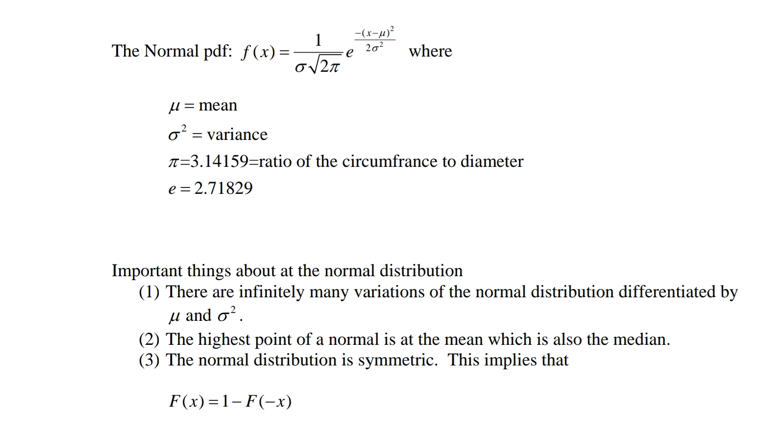 (b)Suppose that the data concerning the first-year salaries of employees is normally distributed with the population mean µ = 60000 PKR and the population standard deviation σ = 15000 PKR. Find the probability of a randomly selected employees earning less than 45000 PKR annually. Hint: To answer this question, you have to find the portion of the area under the normal curve from 45 all the way to the left. Find Z-Score table at the end of the paper (Table 2)Ans:Given data :mean µ = 60000 PKR---------------1standard deviation σ = 15000 PKR------------------2x≤45,000-------------------------------------3Required:The portion of the area under the normal curve from 45 all the way to the left?Z-Score table at the end of the paper (Table 2)?SOLUTION:The natural log of normally distributed with the population mean µ = 60000 PKR  is 11.002 and  standard deviation σ = 15000 PKR  is 9.6158 What is the probability of a randomly selected employees earning less than 45000 PKR annually This is a tougher one.  First lets find out what the natural log of 15,000.  Its 9.6158.  Next we need the standard deviation of log income. Its 9.6158.  Now we can form a z score.Z= (x-u)/ -------------------1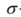 Put value in equ 1Z=(10.714-11.002)/9.615=-.03What is P(Z=-.03) From table 2 we have ( .51197)THIS IS JUST 1-P(Z<.03) = 1-F(.03)= 1- .51197=.48803 IDDate RaisedRisk descriptionRiskWithout ControlControlsResidual riskAction1)16/4/20There is a risk that people of specific area won’t allow asphalt road to go through their landsThe Resident Engineer should negotiate with the locals on the matter  Many people will try to stop the projectGovent written orders should be shown to them2)25/4/20Traffic adjustment as no alternative road is availableWork should be done in time mostly More difficult for ambulances to pass in emergencyPrecautionary measures should be taken3)05/05/20Excavator to touch electric wires above itPole can be broken Excavator operator should take more care4)07/05/20Risk off weather changeForce MajeureAct of GOD5)19/05/20Not providing necessary equipment6)23/06/20No safety sign boardsSign boards of all kinds should be providedZ.00.01.02.03.04.05.06.07.08.090.0.50000.50399.50798.51197.51595.51994.52392.52790.53188.535860.1.53983.54380.54776.55172.55567.55962.56356.56749.57142.575350.2.57926.58317.58706.59095.59483.59871.60257.60642.61026.614090.3.61791.62172.62552.62930.63307.63683.64058.64431.64803.651730.4.65542.65910.66276.66640.67003.67364.67724.68082.68439.687930.5.69146.69497.69847.70194.70540.70884.71226.71566.71904.722400.6.72575.72907.73237.73565.73891.74215.74537.74857.75175.754900.7.75804.76115.76424.76730.77035.77337.77637.77935.78230.785240.8.78814.79103.79389.79673.79955.80234.80511.80785.81057.813270.9.81594.81859.82121.82381.82639.82894.83147.83398.83646.838911.0.84134.84375.84614.84849.85083.85314.85543.85769.85993.862141.1.86433.86650.86864.87076.87286.87493.87698.87900.88100.882981.2.88493.88686.88877.89065.89251.89435.89617.89796.89973.901471.3.90320.90490.90658.90824.90988.91149.91309.91466.91621.917741.4.91924.92073.92220.92364.92507.92647.92785.92922.93056.931891.5.93319.93448.93574.93699.93822.93943.94062.94179.94295.944081.6.94520.94630.94738.94845.94950.95053.95154.95254.95352.954491.7.95543.95637.95728.95818.95907.95994.96080.96164.96246.963271.8.96407.96485.96562.96638.96712.96784.96856.96926.96995.970621.9.97128.97193.97257.97320.97381.97441.97500.97558.97615.976702.0.97725.97778.97831.97882.97932.97982.98030.98077.98124.981692.1.98214.98257.98300.98341.98382.98422.98461.98500.98537.985742.2.98610.98645.98679.98713.98745.98778.98809.98840.98870.988992.3.98928.98956.98983.99010.99036.99061.99086.99111.99134.991582.4.99180.99202.99224.99245.99266.99286.99305.99324.99343.993612.5.99379.99396.99413.99430.99446.99461.99477.99492.99506.995202.6.99534.99547.99560.99573.99585.99598.99609.99621.99632.996432.7.99653.99664.99674.99683.99693.99702.99711.99720.99728.997362.8.99744.99752.99760.99767.99774.99781.99788.99795.99801.998072.9.99813.99819.99825.99831.99836.99841.99846.99851.99856.998613.0.99865.99869.99874.99878.99882.99886.99889.99893.99896.999003.1.99903.99906.99910.99913.99916.99918.99921.99924.99926.999293.2.99931.99934.99936.99938.99940.99942.99944.99946.99948.999503.3.99952.99953.99955.99957.99958.99960.99961.99962.99964.999653.4.99966.99968.99969.99970.99971.99972.99973.99974.99975.999763.5.99977.99978.99978.99979.99980.99981.99981.99982.99983.999833.6.99984.99985.99985.99986.99986.99987.99987.99988.99988.999893.7.99989.99990.99990.99990.99991.99991.99992.99992.99992.999923.8.99993.99993.99993.99994.99994.99994.99994.99995.99995.999953.9.99995.99995.99996.99996.99996.99996.99996.99996.99997.99997